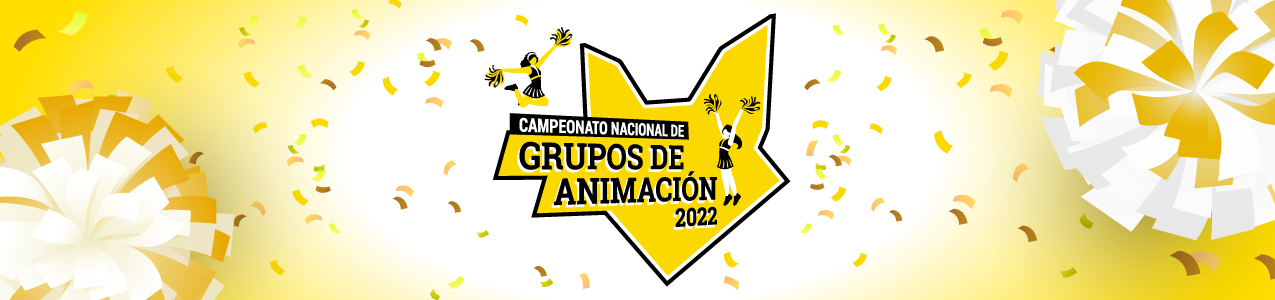 HOJA DE REGISTRONOMBRE DE LA INSTITUCIÓN:MOTE:COLORES INSTITUCIONALES:DIRECTOR DEPORTIVO:CORREO ELECTRÓNICO:TELÉFONO (OFICINA/MÓVIL):ENTRENADOR:CORREO ELECTRONICO:TELÉFONO (OFICINA/MÓVIL):NÚMERO APROXIMADO DE PARTICIPANTES (POR CATEGORÍA)POMPONESBAILEJAZZHIP HOPACROBÁTICO NIVEL 4             MIXTO O FEMENIL	MIXTO O FEMENIL	MIXTO O FEMENIL	FEMENIL	MIXTO	QUINTETAsi	NO	ACROBÁTICO NIVEL 7¿EL EQUIPO NECESITARA TRANSPORTEDEL HOTEL SEDE A LA COMPETENCIA? ¿EL EQUIPO CONTARA CON	CAMION PARTICULAR?	FEMENIL	MIXTO	QUINTETASELLO OFICIAL DE LA INSTITUCIÓNVO. BO. DEL DIRECTOR DEPORTIVO